О внесении изменений в постановление Администрации Североуральского городского округа от 10.12.2012 № 1756 «О создании межведомственной комиссии по вопросам укрепления финансовой самостоятельности местного бюджета Североуральского городского округа»В соответствии со статьей 43 Положения о правовых актах Североуральского городского округа, утвержденного решением Думы Североуральского городского округа от 22.04.2015 № 33 в связи с кадровыми изменениями, Администрация Североуральского городского округаПОСТАНОВЛЯЕТ:1. Внести изменения в состав межведомственной комиссии по вопросам укрепления финансовой самостоятельности местного бюджета Североуральского городского округа, утвержденный постановлением Администрации Североуральского городского округа от 10.12.2012 № 1756 «О создании межведомственной комиссии по вопросам укрепления финансовой самостоятельности местного бюджета Североуральского городского округа» (с учетом изменений от 10.03.2015 № 420, от 24.05.2016 № 627, от 05.03.2018 № 227), следующие изменения:1) строки 1 и 4 изложить в следующей редакции:2) строку 6 исключить.2. Контроль за исполнением настоящего постановления возложить на Первого заместителя Главы Администрации Североуральского городского округа В.В. Паслера.3. Опубликовать постановление на официальном сайте Администрации Североуральского городского округа.Глава Североуральского городского округа		                                  В.П. Матюшенко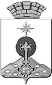 АДМИНИСТРАЦИЯ СЕВЕРОУРАЛЬСКОГО ГОРОДСКОГО ОКРУГА ПОСТАНОВЛЕНИЕАДМИНИСТРАЦИЯ СЕВЕРОУРАЛЬСКОГО ГОРОДСКОГО ОКРУГА ПОСТАНОВЛЕНИЕ10.08.2020                                                                                                         № 667                                                                                                        № 667г. Североуральскг. Североуральск«1. Паслер ВладимирВладимирович«4. Калмыкова Наталья ВячеславовнаПервый заместитель Главы Администрации Североуральского городского округа;»;заведующий отделом экономики и потребительского рынка Администрации Североуральского городского округа»;»;